Требования к оформлению докладовПоля документа: верх — 20 мм, низ — 20, слева — 30, справа — 1,5 мм. Межстрочный интервал — одинарный. Номер страницы не ставить. Текст печатается шрифтом TimesNew Roman,14 pt. Отступ 1.25. 1 строка – УДК. TimesNewRoman14 pt , заглавные. Выравнивание по левому краю.2 строка – название статьи. TimesNewRoman 14 pt, заглавные, полужирный. Выравнивание по центру.
3 строка – авторы. TimesNewRoman 14 pt, полужирный. Выравнивание по центру.4 строка – выходные данные авторов. ШрифтTimesNew Roman 12 pt,курсив. Выравнивание по левому краю.5 строк – пропуск.6 строка – текст. Шрифт TimesNew Roman,14 pt. Отступ 1.25. Подрисуночные подписи: см. образец оформления.В конце статьи после пропуска строки приводится список литературы (см. образец оформления).ОбразецУДК 621.981Моделирование и исследование уголковой зоны ЭДТ гнутых профилей с покрытиемМарковцева В.В.1, Морозов О.И.21 – м.н.с.ОА «Ульяновский НИАТ», аспирант каф. «Материаловедение и ОМД» УлГТУ,     г. Ульяновск
2 – бакалавр 4 года каф. «Материаловедение и ОМД»УлГТУ, г. УльяновскЭлементы двойной толщины (ЭДТ) являются одним из типовых элементов жесткости. ЭДТ могут быть выполнены на подгибаемых или  неподгибаемых горизонтальных, наклонных или вертикальных несущих полках [1].На рисунке 1 представлены примеры профилей с элементами двойной толщины.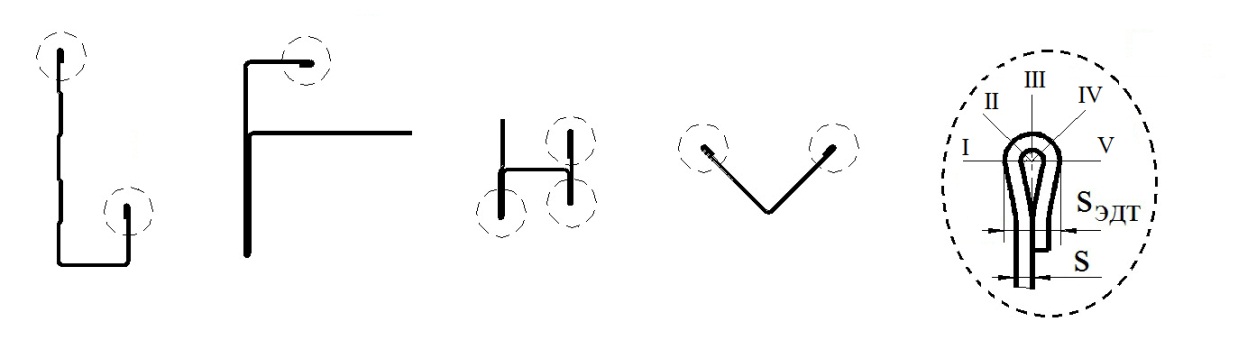 Рис. 1. Элементы двойной толщины гнутых профилей……Список литературыАрисова, В.Н. Методы исследования материалов и процессов. Часть2.: учеб.пособие / ВолгГТУ. – Волгоград, 2008. – 96 с.Литовченко, С.В. Приготовление образцов для металлографического исследования микроструктуры.:Методические материалы к выполнению лабораторных работ по металлографии/С.В. Литовченко, Е.А. Доценко, С.Ю. Кочетова/Харьковский национальный университет имени В.Н. Каразина. – Харьков, 2011. – 14 с.